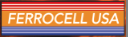    Ferrocell Setup and UseProvide light from the side or bottom of the cell for viewing.Place magnet on top or bottom of cell (touching or very close). Move light or magnet position to see flux response.Use two or more magnets to affect flux band shape and size.Note: it’s safer to use two magnets in repulsion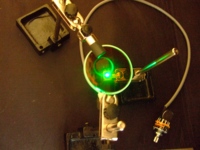 Darken the room for viewing. A black background will enhance the viewed image.Wait 10-30 seconds for the image to manifest. Move magnets position often. Resting magnet in one position for long periods of time may burn the inside surface of the glass, creating a blurred view in the affected area. You can make a support band with the enclosed wire-tie.> To bend and guide light, flip, turn and move magnet. See how the band(s) change in proportion to the magnetic field alignment and position. Every point of light will follow the lowest potential of the magnetic field (Null Zone or Zero point) in its relationship within 3-d space. Check the forum for more experiments and tips: http://ferrocell.freeforums.net/……………………………………………………………………………………………………………………………...                       > Do not place magnets of opposite polarity on both sides of Ferrocell at the same time or damage to the seal may occur.> Clean glass surfaces with glass cleaner and lint free towel or lens paper to remove smudges or fingerprints.> Your Ferrocell has a two (2) year replacement (or repair) warranty. You only need to pay shipping back to us if cell becomes defective.  > Any questions, please contact info@ferrocell.us for help.